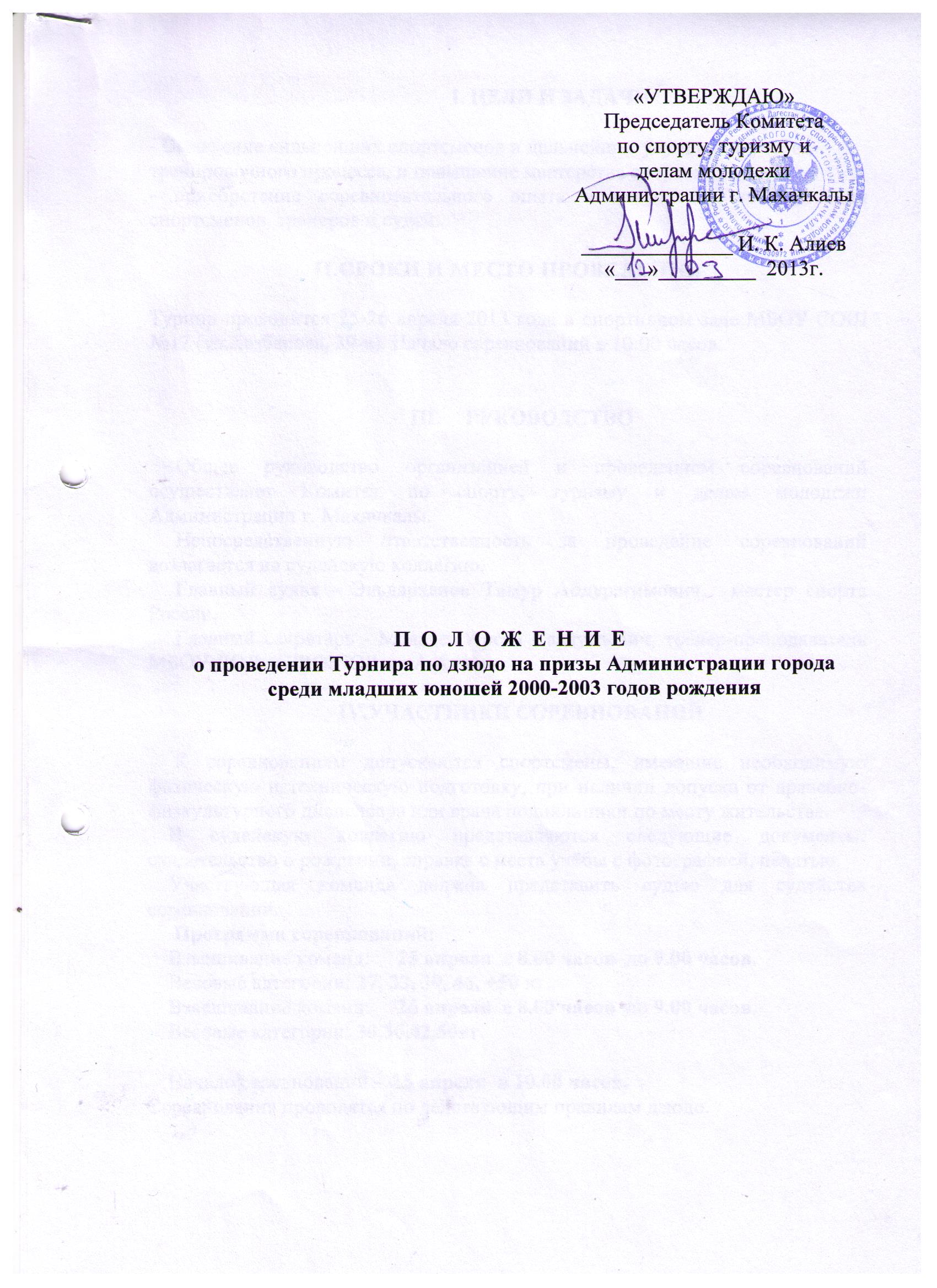 I. ЦЕЛИ И ЗАДАЧИ- Выявление сильнейших спортсменов и дальнейшее улучшение учебно-тренировочного процесса, и повышение мастерства спортсменов;- приобретение соревновательного опыта и повышения квалификации спортсменов, тренеров и судей.II.СРОКИ И МЕСТО ПРОВЕДЕНИЯТурнир проводится 25-26 апреля 2013 года в спортивном зале МБОУ СОШ №12 (ул.Казбекова, 39-а). Начало соревнований в 10:00 часов.РУКОВОДСТВООбщее руководство организацией и проведением соревнований осуществляет Комитет по спорту, туризму и делам молодежи  Администрации г. Махачкалы. Непосредственную ответственность за проведение соревнований возлагается на судейскую коллегию.Главный судья - Эльдарханов Тимур Абдурагимович,  мастер спорта России.Главный секретарь - Малачев Арсен Саадулаевич, тренер-преподаватель МБОУ ДОД «СДЮШОР им.А.Алиева».IV.УЧАСТНИКИ СОРЕВНОВАНИЙ К соревнованиям допускаются спортсмены, имеющие необходимую физическую и техническую подготовку, при наличии допуска от врачебно-физкультурного диспансера или врача поликлиники по месту жительства. В судейскую коллегию представляются следующие документы: свидетельство о рождении, справка с места учёбы с фотографией, печатью.Участвующая команда должна представить судью для судейства соревнований. Программа соревнований:Взвешивание команд:     25 апреля  с 8.00 часов  до 9.00 часов.Весовые категории: 27, 33, 39, 46, +50 кг.. Взвешивание команд:     26 апреля  с 8.00 часов  до 9.00 часов.    Весовые категории: 30,36,42,50кг.Начало соревнований -  25 апреля  в 10.00 часов. Соревнования проводятся по действующим правилам дзюдо.НАГРАЖДЕНИЕ Участники, занявшие 1,2,3(два третьих) места во всех весовых категориях, награждаются медалями и  грамотами. V. УСЛОВИЯ ФИНАНСИРОВАНИЯРасходы по проведению соревнований (подготовка места проведения соревнования, инвентарь, медобеспечение, канцтовары, оплата судей, обслуживающий персонал, грамоты и медали) несёт Комитет по спорту, туризму и делам молодёжи Администрации г. Махачкалы. VI. ЗАЯВКИ      Заявки в установленном порядке подаются в мандатную комиссию в день приезда команд. Каждый участник должен иметь документ, удостоверяющий личность, паспорт спортсмена, справку со школы с фотографией, заверенную печатью учреждения и подписью директора.	VII. ОБЕСПЕЧЕНИЕ БЕЗОПАСНОСТИ УЧАСТНИКОВ И ЗРИТЕЛЕЙ       В целях достижения необходимой безопасности зрителей и участников во время пребывания на спортивных сооружениях запрещается проводить спортивные соревнования без предварительной проверки соответствующих  условий, согласно рекомендации по обеспечению безопасности и профилактики травматизма при занятиях ФК и спортом (Приказ Комитета РФ по ФК и спорту от 01.04.1993г. №44).        Контроль за выполнением требований безопасности возлагается на судейскую коллегию соревнований, директора спортсооружения и ответственных лиц по организации спортивно-массовых мероприятий Комитета по спорту, туризму и делам молодежи Администрации г.Махачкалы.VIII. СТРАХОВАНИЕ УЧАСТНИКОВ  Участие на городских соревнованиях осуществляется только при наличии договора о страховании несчастных случаев жизни и здоровья (оригинал), который предоставляется в мандатную комиссию. Страхование участников соревнований производится за счет самих участников соревнований. IХ.СРОКИ ПРЕДОСТАВЛЕНИЯ ОТЧЕТА       Главному судье соревнований предоставить отчет о проведенном мероприятии с приложением фотографий в Комитет по спорту, туризму и делам молодежи в течение 3-х календарных дней по окончании соревнований на бумажном и электронном носителях.       Ответственному по виду спорта (Малачев А.С.)  по окончании соревнований представить список спортсменов, вошедших в сборную команду г.Махачкалы среди юношей для участия в республиканских соревнованиях, бумажном и электронном носителях.  Ответственный: Малачев Арсен Саадулаевич, 8-928-580-81-20.	     Данное Положение является официальным вызовом на соревнования.Форма заявки      на участие в ___________________________________________              (наименование соревнований)от ____________________________________________________(наименование организации)Руководитель спортивной организации                                         подписьПредставитель команды                                                                    подписьВрач№ФИО спортсменаГодрожд.Спорт.разрядВесоваякатегорияФИОтренера(полностью)Виза врача